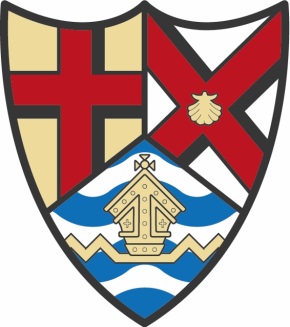 FELIXSTOWE TOWN COUNCILMAYOR’S ENGAGEMENT FORMIf you would like the presence of the Mayor at your event, please complete both sides of this form and return it as soon as possible to:  The Mayor’s Secretary, Lorna Monsen, Felixstowe Town Council, Town Hall, Felixstowe IP11 2AG or by email to Lorna.Monsen@felixstowe.gov.uk  Please do not hesitate to contact the Mayor’s Secretary on 01394 288193 for further assistance. Please complete as comprehensively as possible in Block Capitals.Thank you !